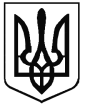 ВІДДІЛ ОСВІТИ ,СІМʼЇ,МОЛОДІ,СПОРТУ,КУЛЬТУРИ І ТУРИЗМУ СТАНІСЛАВЧИЦЬКОЇ СІЛЬСЬКОЇ РАДИКАЦМАЗІВСЬКА ЗАГАЛЬНООСВІТНЯ ШКОЛА І-ІІ СТУПЕНІВНАКАЗ04.06.2021 р.                                    с.Кацмазів                                  № 2-уПро переведення учнів основної школи  Згідно Інструкції про переведення та випуск учнів навчальних закладів системи загальної середньої освіти  усіх типів та форм власності, затвердженої наказом Міністерства освіти та науки України №319 від 14.04.2008 року та рішення педагогічної ради школи від  29 травня 2020 року  №7 ,з питання «Про переведення учнів основної школи»», результатів річних оцінок,НАКАЗУЮ:Четверо учнів п’ятого класу перевести до шостого.Одинадцять учнів шостого класу перевести до сьомого.Десять учнів сьомого класу перевести до восьмого.Дванадцять учнів восьмого  класу перевести до дев’ятого.Класним керівникам зробити необхідні записи в особових справах учнів.Контроль за виконанням даного наказу залишаю за собою.Директор ЗЗСО                                                         В. Паламар З наказом ознайомлені:                                                                                                                                   Кучерявчук О.В.                                                                                      Семенишина Т.М.                                                                                      Ющак Н.П.                                                                                      Гандзюк О.В.                                                 